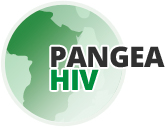 PANGEA currently holds over 16,000 next generation sequences of HIV genomes samples between 2005 and 2016 in Eastern and Southern Africa, and associated metadata. The samples have been generated by the African Health Research Institute (South Africa), the Botswana-Harvard AIDS Institute Partnership (Botswana), the HPTN071 / PopART Phylogenetics study (Zambia), the Rakai Health Sciences Programme (Uganda), the MRC/UVRI & LSHTM Uganda Research Unit (Uganda) and University of Washington ICRC / Partners in Prevention (around Lake Victoria and South Africa).Our aim is to establish an inclusive data sharing policy that at the same time respects the work that has gone into generating these samples. External researchers are welcome to apply for access via this proposal form. Six months after the proposal has been accepted and all documents have been provided, external researchers can apply to become accredited PANGEA researchers. A decision will be taken by the PANGEA Steering Committee.Please return the completed form to the PANGEA 2 project manager, Lucie Abeler-Dörner, lucie.abeler-dorner@bdi.ox.ac.ukName and affiliation of applicantsPlease list all researchers who will have access to the data.Title of proposal Which data are you requesting access to? Please include cohort and fields of database.Please briefly outline the work you are planning to undertake, what the milestones are and what you envisage the time frame to be (one page, separately if you prefer).Please provide a risk-benefit mitigation table (separately if you prefer).Are you planning to collaborate with any PANGEA members on this proposal?Please include a dated signature of each researcher who will have access to the data.I agree to be bound by all clauses of the most current version of the PANGEA document “Principles of Research Conduct, Data Sharing, Accreditation, and Publication”. This includes me agreeing tocollaborate where possible with members of the consortium where aspects of the proposal overlap with already existing strands of research.communicate progress every three months to the Steering Committee, through short written reports, shared slides and/or teleconferences as requested.follow PANGEA authorship and publication guidelinessubmit conference abstracts two weeks and paper manuscripts three weeks before submission.not share PANGEA data with non-accredited individuals or organisations without permission of the Steering Committee.not share PANGEA level 1 data obtained upon request with accredited researchers without permission of the institute that granted the request.provide a CV.provide a certificate for standard course on human subject research (e.g. CITI Biomedical Basics) which is less than three years old.familiarize myself with the studies by reading any study-specific information supplied by PANGEA.Date and signature:Please attach a CV and a certificate for a standard course on human subject research (e.g. the CITI Biomedical Basic course (https://about.citiprogram.org/en/series/human-subjects-research-hsr/)) less than three years old for each of the researchers that will have access to the data.